ДОДАТОК  2до тендерної документації ІНФОРМАЦІЯ ПРО НЕОБХІДНІ ТЕХНІЧНІ, ЯКІСНІ ТА КІЛЬКІСНІ ХАРАКТЕРИСТИКИ ПРЕДМЕТА ЗАКУПІВЛІ(Усі посилання у тендерній документації, в тому числі у додатках цієї документації, на виробника матеріалу, механізму чи виробу, торговельну марку тощо, вживаються у значенні «найменування матеріалу/виробу чи механізму із зазначенням виробника, марки, тощо або еквівалент». В разі подачі еквіваленту товару, що визначений Замовником в технічних вимогах, учасник подає порівняльну характеристику запропонованого ним товару з відомостями щодо відповідності вимогам Замовника.)код ДК 021:2015 – 35111000-5 Протипожежне обладнанняВесь товар має бути новим, не пошкодженим. Весь товар не повинен мати ознак контрафактності, а саме несанкціонованого використання або нанесення торгових марок без офіційної згоди власників торгових марок. На пакуванні не повинно бути ознак видалення чи приховування нанесених раніше торгових марок. Підтвердженням відповідності технічним та якісним вимогам є надання наступних документів у складі пропозиції:-гарантійний лист від виробника чи його офіційного представника (дистриб'ютора) щодо відвантаження загального обсягу предмету закупівлі у встановлені документацією до закупівлі строки;-копію сертифікату відповідності, що є дійсним на дату розкриття  пропозицій;-копію висновка державної санітарно – епідеміологічної експертизи на кожне найменування предмету закупівлі.           Доставка протягом 3 робочих днів з дати підписання договору, відповідно заявки покупця  .           На підтвердження відповідності вимогам к технічним характеристикам предмету закупівлі учасники повинні  надати:- копію чинного Сертифікату відповідності  ДСТУ 2272:2006 Пожежна безпека. Терміни та визначення основних понять чинний 2007-07-01, засвідчену печаткою та підписом уповноваженої особи виробника;- копію чинного Сертифікату відповідності  ДСТУ 3789:2015 Пожежна безпека. Піноутворювачі загального призначення для гасіння пожеж. Загальні технічні вимоги і методи випробування чинний 2016-07-01, засвідчену печаткою та підписом уповноваженої особи виробника;- копію чинного Сертифікату відповідності ДСТУ 7051:2009 Протипожежна техніка. Системи порошкового пожежогасіння стаціонарні. Частина 1. Складові елементи. Загальні вимоги чинний 2011-01-01, засвідчену печаткою та підписом уповноваженої особи виробника;- копію чинного Сертифікату відповідності ДСТУ 7052:2009 Протипожежна техніка. Системи порошкового пожежогасіння стаціонарні. Частина 2. Проектування, конструкція та технічне обслуговування чинний 2011-01-01, засвідчену печаткою та підписом уповноваженої особи виробника;- копію чинного Сертифікату відповідності  ДСТУ 3675-98 Пожежна техніка. Вогнегасники переносні. Загальні технічні вимоги та методи випробувань чинний 1999-01-01, засвідчену печаткою та підписом уповноваженої особи виробника;- копію чинного Сертифікату відповідності  ДСТУ EN 3-7:2014 Вогнегасники переносні. Частина 7. Характеристики, вимоги до робочих параметрів і методи випробувань чинний 2016-01-01, засвідчену печаткою та підписом уповноваженої особи виробника;- копію чинного Сертифікату відповідності ДСТУ 4902.1:2007 Протипожежна техніка. Інструмент для проведення пожежно-рятувальних робіт. Частина 1. Немеханізований переносний інструмент. Загальні технічні вимоги та методи випробування чинний 2009-01-01, засвідчену печаткою та підписом уповноваженої особи виробника;- копію чинного Сертифікату відповідності ДСТУ 5092:2008 Пожежна безпека. Вогнегасні речовини. Діоксид вуглецю чинний 2010-10-01           Учасник визначає ціну з урахуванням усіх своїх витрат, податків і зборів, що сплачуються або мають бути сплачені, в тому числі на транспортування до місця поставки, страхування та таке інше.Технічні, якісні характеристики предмета закупівлі повинні передбачати необхідність застосування заходів із захисту довкілля, про що Учасник в складі своєї пропозиції надає гарантійний лист, складений у довільній формі, в якому Учасник гарантує застосування вищезазначених заходів.№ п/пНайменування  товаруОд. вим.Кіль-кістьТехнічні характеристики (технічна специфікація)1Вогнегасник (порошковий) ВП-3  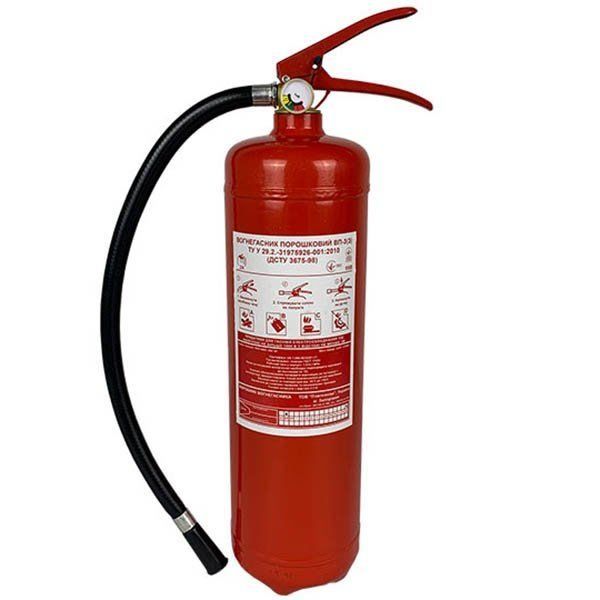 шт.29Вогнегасник типу ВП-3Вид вогнегасника: ручний;Тип вогнегасника: порошковий Клас гасіння: A - горіння твердих речовинB - горіння рідких речовин,C - горіння газоподібних речовин Можливість перезаряджання.вага вогнегасника із зарядом – 4.80 кгвага гасячого заряду – 3.00 кгтривалість гасіння - близько 5 секундплоща гасіння - до 10 м²габаритні разміри – 480*115 мм.обсяг корпусу – 3,5 л.довжина викиду порошку - не менше 3 ммаксимальний тиск - 1,6 мПа термін експлуатації виробу – 10 роківтемпература зберігання – від -20°C до +50°C.2Вогнегасник (порошковий) ВП-5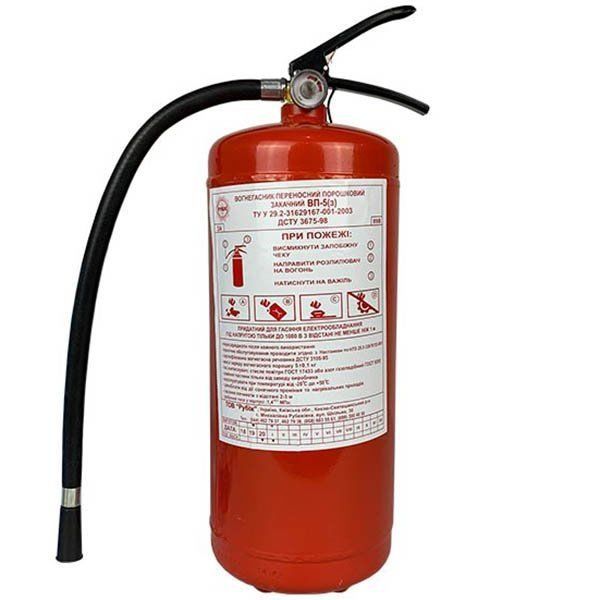 шт.66Вогнегасник типу ВП-5Вид вогнегасника: ручнийТип вогнегасника: порошковий Клас гасіння: B – рідин і плавких матеріалів: C – газівE – горючих частин і елементів Можливість перезаряджання.вага вогнегасника із зарядом - 7,2 кгвага гасячого заряду – 5кгтривалість гасіння - близько 5 секундмаксимальна площа гасіння – до 15 м²габаритні розміри – 480*160 мм.обсяг балону – 6,4 лдовжина викиду струменя порошку – не менше 3 ммаксимальний тиск - 1,6 мПа термін експлуатації виробу - 10 років;температура зберігання – від -20°C до +50°C.3Вогнегасник (вуглекмслотний) ВВК-2 (ОУЗ)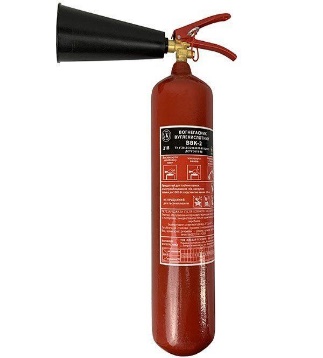 шт.7Вогнегасник типу ВВК-2 (ОУ3)Вид вогнегасника: ручний;Вогнегасна речовина - вуглекислий газКлас гасіння: B – рідин і плавких матеріалів; C – газів;E – горючих частин і елементів Можливість перезаряджаннявага повністю спорядженого вогнегасника - 8.8 кгвага вогнегасної суміші - 2.0 кгтривалість подачі газу - близько 8 секунд;максимальний внутрішній тиск - 15,0 мПа габаритні разміри - 599×108 мм.обсяг балона - 3.0 литрадіапазон рабочих температур – від -20 до +50°C.4Вогнегасник (вуглекислотний) ВВК-1,4 (ОУ2)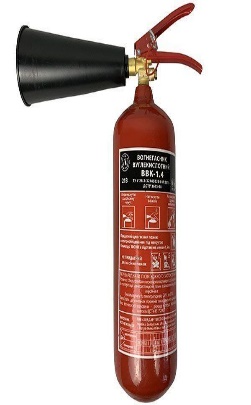   шт.35Вогнегасник типу ВВК-1,4 (ОУ2)Вид вогнегасника: ручнийВогнегасна речовина - діоксид вуглецюКлас гасіння: B – рідин і плавких матеріалів; C – газів;E – горючих частин і елементів Можливість перезаряджання.вага повністю спорядженого вогнегасника - 6,5 кгвага вогнегасної речовини - 1,4 кгмаксимальний внутрішній тиск - 15,0 мПа габаритні разміри – 454×108 мм.обсяг корпусу – 2,0 літрадіапазон рабочих температур – от -20 до +50 °C.  5Вогнегасник (вуглекислотний) ВВК-3,5 (ОУ5)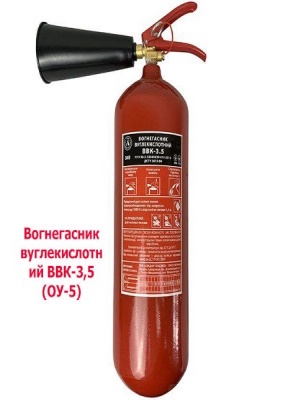   шт.    9Вогнегасник типу ВВК-3,5 (ОУ5)Вид вогнегасника: ручний Вогнегасна речовина - діоксид вуглецюКлас гасіння: B – рідин і плавких матеріалів; C – газів;Можливість перезаряджання.вага повністю спорядженого вогнегасника - 12,2 кгвага вогнегасної речовини – 3,5 кгтривалість подачі вогнегасної речовини - 8 секундмаксимальний внутрішній тиск - 15,0 мПа габаритні розміри - 618*140 мм робочий об'єм корпусу - 5.0 л.діапазон допустимих температур зберігання - від -20 до + 50°C.6Кронштейн для вогнегасників універсальний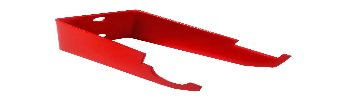 шт.77Кронштей  з тонколистової сталі Забарвлений порошковою фарбою в червоний колірРобоча довжина кола 280-360мм, 460-590ммШирина фіксатора 30ммМаксимальне навантаження до 15 кг7Ящик для піску малий 0,12м³ 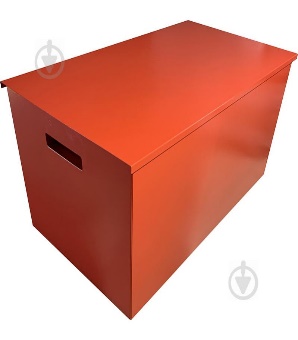 шт.4Ящик для піску 0,12 м³ Габаритні розміри:440х600х430 ммМатеріал корпусу:  метал Колір виробника:  червоний Тип установки:  підлоговий Висота:  440 мм Ширина: 600 мм Глибина:  430 мм Вага:  10,7 кг 8Щит пожежний металевий відкритий (без комплектації) 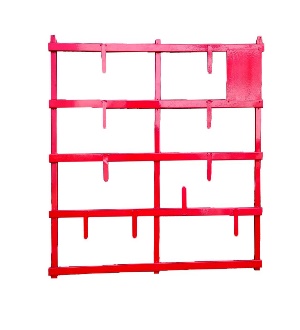 шт.7Габаритні розміри:ширина – 1230 мм, висота –  1710 мм, глибина – 417мм металевий, відкритий9Протипожежний захисний екран брезентовий (кошма) 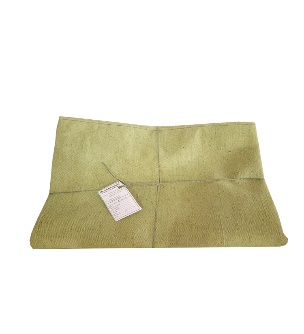 шт.7Виготовлена з вогнетривкого брезентуне містить канцерогенних,шкідливих для здоров'я  азбестових волоконне електропровідна, стійка до агресивних середовищ зносостійка.ДвошароваРозміри:Індивідуальний, за вимогами замовника1,4х1, 8 м.1,4х1, 9 м.2х2 м.10Лом пожежний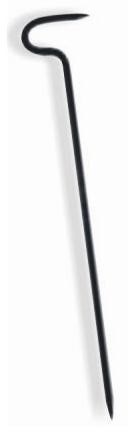 шт.7Вироблений з середньовуглецевої сталі марки 45Габаритні розміри 1100 х 160 мм.Колір чорний.лезо шириною 10 мм. довжина заточки 60 ммВага – 4,5 - 5 кгНижній кінець лома чотиригранний.11Багор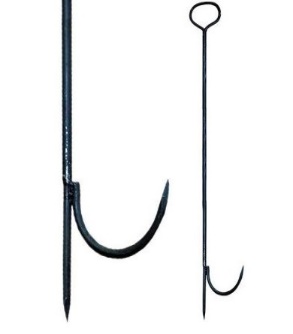 шт.7Виготовлений з металевої труби діаметром 20 мм. Товщина стінки 2,8ммручка-кільце - з металевого прута діаметром 12 міліметрів.Загострені елементи  заточені на 60 ммГабаритні розміри: 2000 х 200 мм.Колір чорний.Маса: до 4,5 - 5 кг.12Відро конусне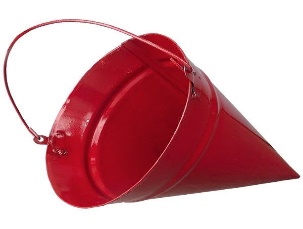 шт.14Виготовлене з листової сталі  0,55 -  0,63 мм.Внутрішня і зовнішня поверхня відра  червоного кольоруматеріал – жесть;об'єм – 8 літрів;вага – 0.9 – 1,1 кілограм;висота з піднятою ручкою – 415 мм.;максимальний діаметр – 275 мм.;13Сокира 600гр дерев'яна ручка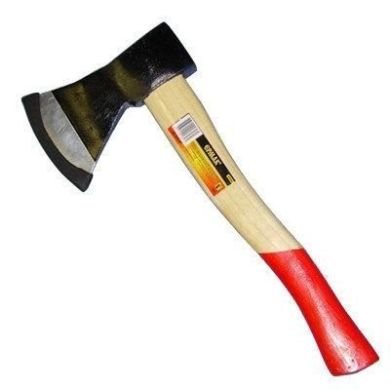 шт.7Матеріал: лезо – сталь, покрите антикорозійними засобами, руків'я – деревина твердих листяних  порідВага 0,6 -  0,8 кг14Лопата пожежна (совкова)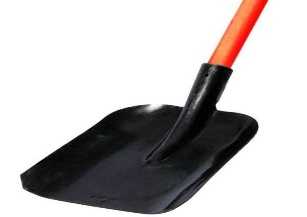 шт.7Габаритні розміри 1450 х 230 х 170 ммБагнет – металевий (загострений, плоскої форми)Матеріал: інструментальна сталь 08 ПС Покриття: емаль чорного кольору ПФ 115 Конічна частина тулеек зварена.Держак – з деревини Колір: древко-червонеМаса: 2,5 кг.